Приглашаем принять участие в онлайн-проекте «Культурный марафон»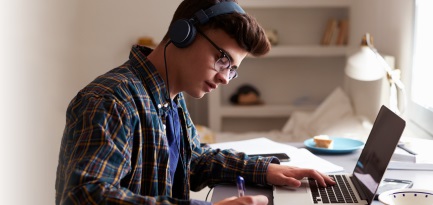 02 ноября 2020 года стартовал «Культурный марафон» — ежегодный всероссийский проект, который знакомит детей с культурой. В основе марафона — необычный мультимедийный онлайн-тест, который не проверяет знания, а погружает школьников в культурный контекст. Тема марафона в этом году — культура регионов России. Акция проводится Министерством культуры РФ, Министерством просвещения РФ и Яндексом в рамках проекта «Культура для школьников». Тест состоит из 40 вопросов, сочетающих редкие фольклорные находки с явлениями современной культуры — в них соседствуют якутские мифы и брейк-данс, татарские лесные духи и Матранг с Земфирой. Здесь традиционная карельская йойга и чеченский «громкий зикр» чередуется с современной хореографией из Татарстана и Урала, осетинской эстрадой и ижевской электроникой. Вопросы теста делятся на четыре раздела: орнамент и декор, музыка, танец и текст. Амбассадорами «Культурного марафона» стали известные музыканты, писатели и художники: Илья Лагутенко, российский рок-музыкант, вокалист, автор песен, фронтмен группы Мумий Тролль, основатель международного музыкального фестиваля V-ROX; Наталья и Мурад Османн, основатели всемирно известного проекта о путешествиях #FollowMeTo; Алексей Сальников, уральский писатель и поэт, автор романов «Петровы в гриппе и вокруг него» и «Опосредованно», лауреат премии Национальный бестселлер-2018; Катя Иванчикова, солистка группы IOWA; Андрей Бергер, художник «уличной волны», куратор и менеджер культуры; Дмитрий Аске, художник, представитель «уличной волны» российского современного искусства. Участники осмысляют культуру регионов России и связывают её с мировым контекстом: школьники попытаются найти орнаменты из мультфильма «Холодное сердце» среди башкирских, карельских и коми-зырянских, и разобраться, что общего между «половецкими плясками» и американским хип-хопом и мюзиклами. Участники марафона смогут не только расширить свои представления о культуре, но и выиграть одну из тысячи Яндекс.Станций Мини c Алисой внутри. Присоединиться к «Культурному марафону» могут школьники и студенты, а также их родители, учителя и все желающие.  Для каждой возрастной группы предусмотрены свои блоки вопросов. Ссылка https://education.yandex.ru/cultue/